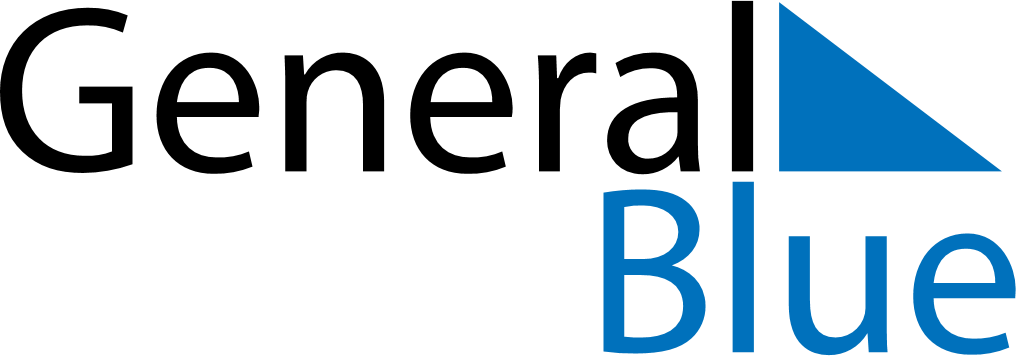 June 2024June 2024June 2024June 2024June 2024June 2024June 2024Otutara, Iles du Vent, French PolynesiaOtutara, Iles du Vent, French PolynesiaOtutara, Iles du Vent, French PolynesiaOtutara, Iles du Vent, French PolynesiaOtutara, Iles du Vent, French PolynesiaOtutara, Iles du Vent, French PolynesiaOtutara, Iles du Vent, French PolynesiaSundayMondayMondayTuesdayWednesdayThursdayFridaySaturday1Sunrise: 6:21 AMSunset: 5:29 PMDaylight: 11 hours and 7 minutes.23345678Sunrise: 6:21 AMSunset: 5:29 PMDaylight: 11 hours and 7 minutes.Sunrise: 6:22 AMSunset: 5:29 PMDaylight: 11 hours and 7 minutes.Sunrise: 6:22 AMSunset: 5:29 PMDaylight: 11 hours and 7 minutes.Sunrise: 6:22 AMSunset: 5:29 PMDaylight: 11 hours and 6 minutes.Sunrise: 6:22 AMSunset: 5:29 PMDaylight: 11 hours and 6 minutes.Sunrise: 6:23 AMSunset: 5:29 PMDaylight: 11 hours and 6 minutes.Sunrise: 6:23 AMSunset: 5:29 PMDaylight: 11 hours and 5 minutes.Sunrise: 6:23 AMSunset: 5:29 PMDaylight: 11 hours and 5 minutes.910101112131415Sunrise: 6:24 AMSunset: 5:29 PMDaylight: 11 hours and 5 minutes.Sunrise: 6:24 AMSunset: 5:29 PMDaylight: 11 hours and 5 minutes.Sunrise: 6:24 AMSunset: 5:29 PMDaylight: 11 hours and 5 minutes.Sunrise: 6:24 AMSunset: 5:29 PMDaylight: 11 hours and 4 minutes.Sunrise: 6:25 AMSunset: 5:29 PMDaylight: 11 hours and 4 minutes.Sunrise: 6:25 AMSunset: 5:29 PMDaylight: 11 hours and 4 minutes.Sunrise: 6:25 AMSunset: 5:30 PMDaylight: 11 hours and 4 minutes.Sunrise: 6:26 AMSunset: 5:30 PMDaylight: 11 hours and 4 minutes.1617171819202122Sunrise: 6:26 AMSunset: 5:30 PMDaylight: 11 hours and 4 minutes.Sunrise: 6:26 AMSunset: 5:30 PMDaylight: 11 hours and 3 minutes.Sunrise: 6:26 AMSunset: 5:30 PMDaylight: 11 hours and 3 minutes.Sunrise: 6:26 AMSunset: 5:30 PMDaylight: 11 hours and 3 minutes.Sunrise: 6:27 AMSunset: 5:30 PMDaylight: 11 hours and 3 minutes.Sunrise: 6:27 AMSunset: 5:31 PMDaylight: 11 hours and 3 minutes.Sunrise: 6:27 AMSunset: 5:31 PMDaylight: 11 hours and 3 minutes.Sunrise: 6:27 AMSunset: 5:31 PMDaylight: 11 hours and 3 minutes.2324242526272829Sunrise: 6:27 AMSunset: 5:31 PMDaylight: 11 hours and 3 minutes.Sunrise: 6:28 AMSunset: 5:32 PMDaylight: 11 hours and 3 minutes.Sunrise: 6:28 AMSunset: 5:32 PMDaylight: 11 hours and 3 minutes.Sunrise: 6:28 AMSunset: 5:32 PMDaylight: 11 hours and 3 minutes.Sunrise: 6:28 AMSunset: 5:32 PMDaylight: 11 hours and 4 minutes.Sunrise: 6:28 AMSunset: 5:32 PMDaylight: 11 hours and 4 minutes.Sunrise: 6:28 AMSunset: 5:33 PMDaylight: 11 hours and 4 minutes.Sunrise: 6:28 AMSunset: 5:33 PMDaylight: 11 hours and 4 minutes.30Sunrise: 6:29 AMSunset: 5:33 PMDaylight: 11 hours and 4 minutes.